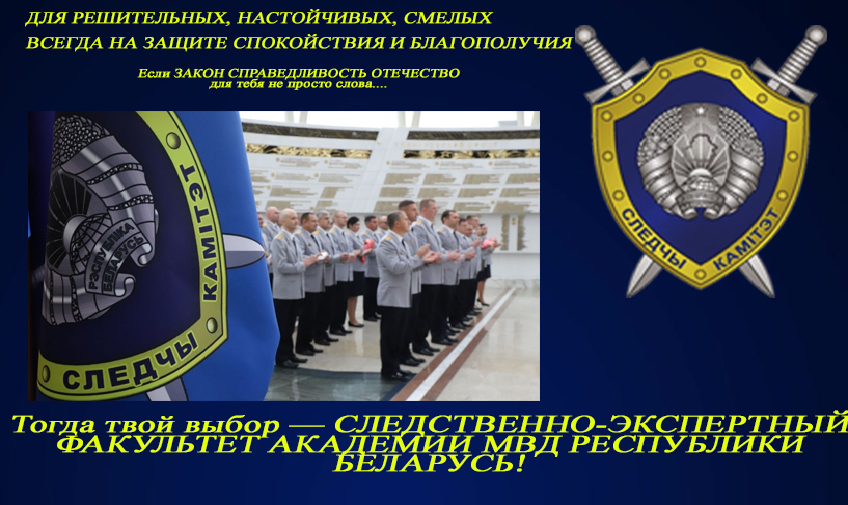 УПРАВЛЕНИЕ СЛЕДСТВЕННОГО КОМИТЕТА РЕСПУБЛИКИ БЕЛАРУСЬПО ВИТЕБСКОЙ ОБЛАСТИПРОВОДИТ ОТБОР КАНДИДАТОВ ДЛЯ ПОСТУПЛЕНИЯ НА СЛЕДСТВЕННО-ЭКСПЕРТНЫЙ ФАКУЛЬТЕТУЧРЕЖДЕНИЯ ОБРАЗОВАНИЯ «АКАДЕМИЯ МИНИСТЕРСТВА ВНУТРЕННИХ ДЕЛ РЕСПУБЛИКИ БЕЛАРУСЬ»Кандидатами могут стать юноши:которым в году поступления исполняется (либо уже исполнилось) 17 лет;получающие (получившие) общее среднее, профессионально-техническое либо среднее специальное образование;не имеющие по состоянию здоровья противопоказаний для прохождения срочной военной службы.МЫ ПРЕДЛАГАЕМ: полное государственное обеспечение на период обучения (бесплатное проживание в общежитии учреждения образования, предоставление форменного обмундирования, обеспечение питанием, выплата ежемесячного денежного довольствия); бесплатное высшее юридическое образование (срок обучения – 4 года) в престижном вузе университетского типа с историей и традициями; по окончании обучения – присвоение квалификации «юрист» и специального звания «лейтенант юстиции», гарантированное трудоустройство на должности начальствующего состава в подразделения Следственного комитета 
г. Витебска и Витебской области;социальную защиту, предусмотренную законодательством для сотрудников Следственного комитета и членов их семей (государственное страхование и медицинское обслуживание, возможность получения арендного жилья и перспектива строительства собственного жилья с использованием льготного кредита).ЧТОБЫ СТАТЬ КУРСАНТОМСЛЕДСТВЕННО-ЭКСПЕРТНОГО ФАКУЛЬТЕТА АКАДЕМИИ МВД необходимо:до 1 апреля 2023 года лично обратиться в управление Следственного комитета по Витебской области, либо в территориальный отдел Следственного комитета по месту жительства для прохождения собеседования с начальником подразделения и получения справки - рекомендации для поступления на следственно-экспертный факультет Академии МВД;до 15 апреля 2023 года подать в отдел внутренних дел по месту жительства заявление и справку-рекомендацию Следственного комитета о поступлении на следственно-экспертный факультет Академии МВД для последующего оформления личного дела;пройти в установленном порядке изучение, предусмотренное для кандидатов на поступление в Академию МВД; в сроки, установленные Министерством образования, пройти централизованное тестирование* по следующим предметам:-	белорусский или русский язык (на выбор);-	иностранный язык;-	обществоведение.Контактные телефоны: 8(02131) 6-33-18, м.т. (+37529) 719-14-53 (МТС). Адрес: г. п. Бешенковичи, ул. Школьная, 6